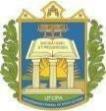 UNIVERSIDADE FEDERAL DO OESTE DO PARÁINSTITUTO DE ENGENHARIA E GEOCIÊNCIASDECLARAÇÃO DE PARTICIPAÇÃO DE DISCENTEDeclaro que os alunos abaixo relacionados compareceram às coletas de campo conforme informações abaixo:Dissertação: Curso:Período da atividade:Local:As atividades ocorreram conforme o previsto? ____ Sim ____ NãoOutras informações (se houver): Assinaturas:___________________                                                                               ___________________________   Orientador                                                                              Coordenador do CursoLista de alunos presentesMatrículaNome